Letter of Intentto submit a proposal for a Cluster of ExcellenceGeneral InstructionsThe Letters of Intent of the universities to submit proposals for a Cluster of Excellence are non- binding, are not reviewed and only serve to plan the review process.Submission is requestedfor renewal proposals: by 4 pm on 29 January 2024.for establishment proposals: by 4 pm on 15 April 2024.The information contained is preliminary and may differ from the actual proposal.Please use the following template for the Letter of Intent, delete the instructions (in grey font) and convert the document to PDF format. Create a PDF file without password protection and without restrictions regarding reading, copying and printing. The PDF should be submitted via elan as “correspondence” regarding the draft proposal/establishment proposal, respectively. Please note that Letters of Intent can only be submitted by the spokespersons.Submission of the Letter of Intent via elan:Please log in to your elan account. Only the spokesperson(s) can submit the Letter of Intent.Select “Proposal Submission” - “Proposal Overview/Renewal Proposal”.Search for the Cluster of Excellence (draft) proposal in the list and select “Continue”.Click the button next to “Form for submitting comments, inquiries and additions to the DFG Head Office” to start the online form.Upload the Letter of Intent as a PDF file and select “Continue”.Select “Send” to send the form to the DFG Head Office.You will be provided with a PDF summary of your submitted form for download and you will receive an automatic confirmation e-mail.Letter of Intent to submit a proposal for a Cluster of ExcellenceProposal Type New proposalReference number of draft proposal: EXC 3	/0 Renewal proposalReference number of establishment proposal: EXC 2186/1Title in German and EnglishDas Integrated Fuel & Chemical Science Center
Adaptive Umwandlungssysteme für erneuerbare Energieträger und ChemikalienThe Integrated Fuel & Chemical Science Center
Adaptive Conversion Systems for Sustainable Energy Carriers and ChemicalsApplicant university/universities and spokesperson(s)Spokesperson(s)Participating InstitutionsSummary of the ProposalSince the mid 20th century, crude oil fuels the Anthropocene – literally through production of liquid energy carriers for mobility and transportation as well as by providing the crucial feedstock of carbon and hydrogen for the chemical value chain. Despite world-wide efforts to reduce greenhouse gas emissions, the demand for crude oil is predicted to reach an all-time high exceeding the gigantic production of 100 barrel per day in the coming years. The scenarios for the reduction towards net-zero GHG-emissions require a range of measures centered around the global availability of renewable energy. The resulting de-carbonization of the energy sector imposes challenges and opportunities for the de-fossilization of the sectors mobility/transportation and chemistry where direct electrification is difficult or even impossible due to the indispensable need for carbon. Shaping a post-fossil area at the interface of energy and chemistry therefore requires novel research concepts and breakthroughs in fundamental science as basis for disruptive technologies that will result in major societal and economic transformations. In the context of this dynamic development of utmost importance for a sustainable future, „The Integrated Fuel & Chemical Science Center” (FSC²) generates fundamental knowledge and novel scientific methods for the development of adaptive technical solutions to valorize renewable electricity and feedstocks into liquid energy carriers and chemicals in a systems approach. RWTH Aachen University (RWTH) and its strategic partners Forschungszentrum Jülich (FZJ) and Max Planck Institute for Chemical Energy Conversion (MPI CEC) take an integrated approach to encompass their competencies on the molecular, device, and systems level to understand, master, and design sustainable processes to harness renewable energy in chemical energy carriers and products.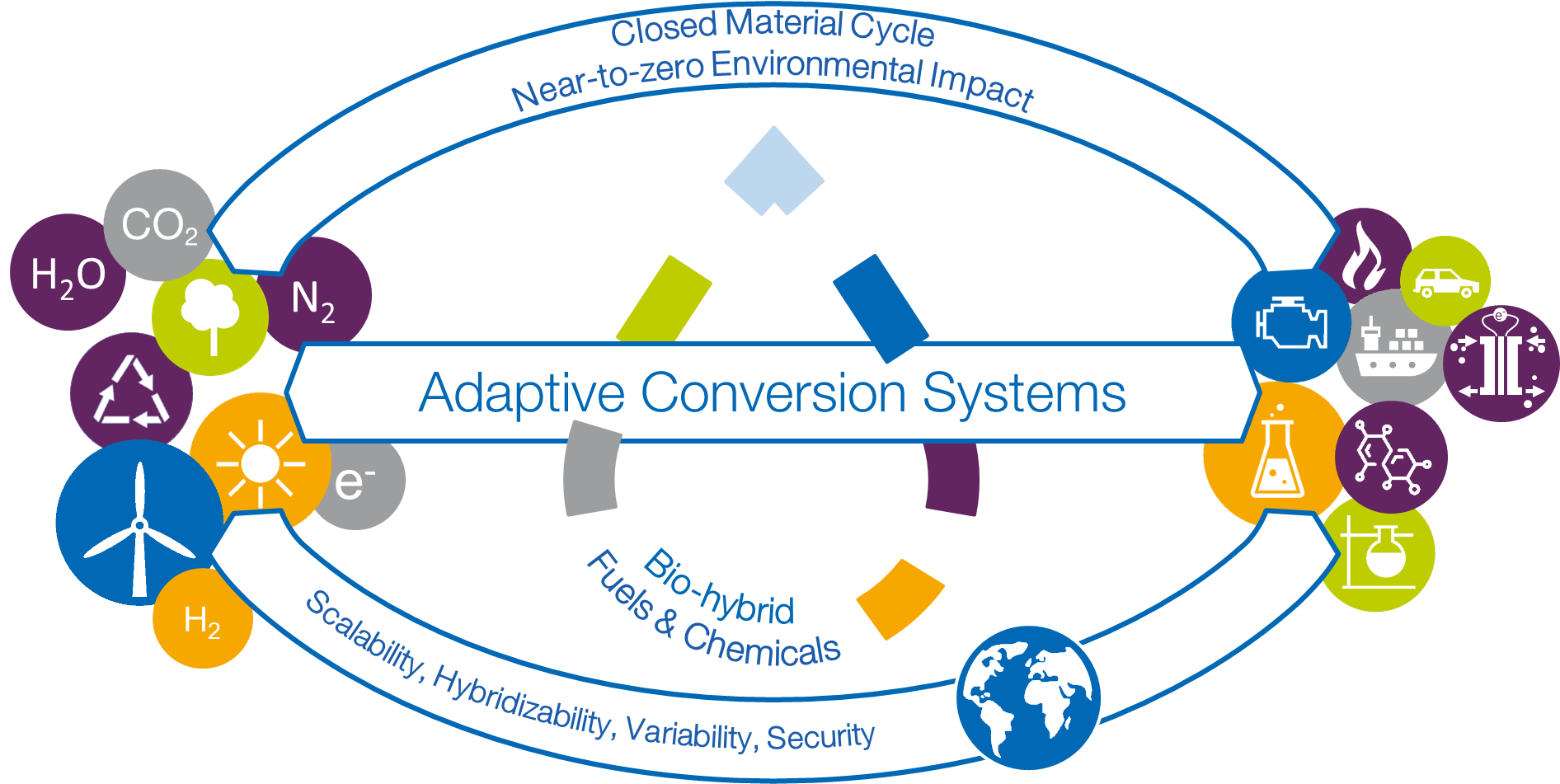 Figure 1: Vision of FSC² „The Integrated Fuel & Chemical Science Center generates fundamental knowledge and novel scientific methods for the development of adaptive technical solutions to valorize renewable electricity and feedstocks into liquid energy carriers and chemicals in a systems approach”FSC² has its roots in the CoE „Tailor-made Fuels from Biomass (TMFB)“ at RWTH Aachen. A unique interdisciplinary collaboration was established between combustion engineering, chemical engineering, chemistry, and biology using the intricate relation between combustion properties and the molecular structure of advanced bio-based fuels as common denominator. By strategic development of projects and structural measures, a fundamental understanding of a „fuel design“ was successfully established for the first time. In the subsequent CoE, FSC was able to establish the broader field of „fuel science“ internationally by overcoming disciplinary borders through composing the extended expertise of the network in “Competence Areas” according to the time- and length-scales of the molecular, device, and systems level. While carbon-based fuels were still at the center of the research activities, their application in advanced engine technologies and their „bio-hybrid“ production based on biomass as well as CO2 as alternative carbon sources could thus be envisaged. Expanding the research topics beyond the technosphere identified adaptivity as important design criteria to cope with the dynamics and variations in energy and feedstock supply at the interface between the energy and chemistry sectors.The successfully established concept of interdisciplinary Competence Areas (CAs) and their effective and dynamic interconnection now form the backbone of the fully integrated research framework of FSC² to address adaptively the challenges resulting from the “defossilization” of energy carriers and chemicals. All research activities and projects are allocated within Strategic Research Areas (SRAs) where they absorb and vice versa stimulate the disciplinary progress of the individual PIs, thus constantly augmenting the CAs. With the specific infrastructure of the partner institutions and the scientific profiles of the involved PIs, FSC² is ideally positioned to align the focal technology options for post-fossil molecular energy carriers and products. Continuing efforts will be devoted to fuel design for low-carbon and low-emission liquid energy carriers. Ammonia is now included as molecular energy carrier and thermal as well as electro-chemical devices for recuperation of the chemical stored energy are being studied. The chemical value chain is addressed explicitly as major area of application for the novel synthetic pathways and catalytic processes. Analysis on a systems level is developed as integrative part to provide design criteria for sustainability and anti-fragility.The Strategic Research Areas for FSC² will address the following key questions originating from the vision and mission outlined above:How can global energy and material cycles be made adaptive and resilient so that they fulfill all three dimensions of sustainability - ecological, economic and social? How can translational catalytic processes at the direct interface of energy and feedstocks be designed to cope with the dynamics and variations of their supply? How does the molecular structure of carbon-based fuels impact on efficiency and emissions upon recuperation of the chemically stored energy in backward-compatible thermal or future electrical propulsion systems? How can engines and devices be designed to exploit ammonia as fuel most effectively? How can chemical, biochemical, and electrochemical transformations for the manipulation of C-O and C-N bonds be interlinked to open concatenated synthetic pathways to fuels and chemicals?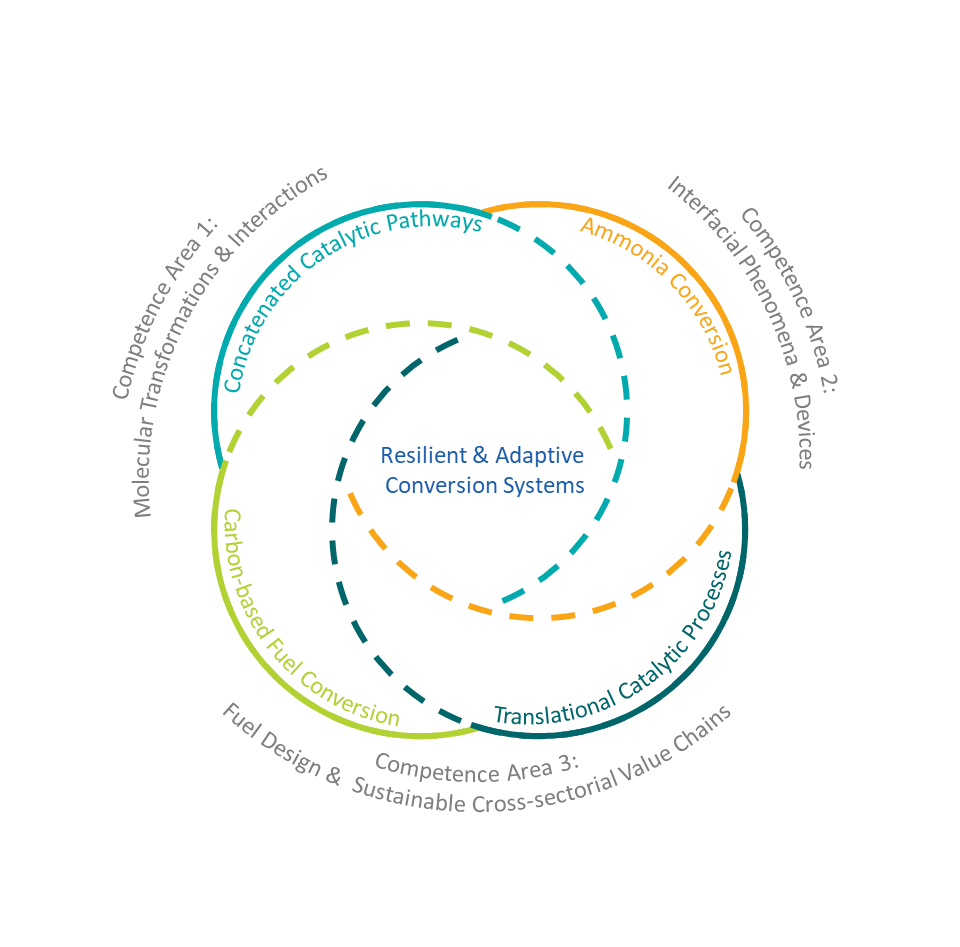 Figure 3: Strategic Research Areas (SRAs)The SRAs are bridged via general design challenges that will be addressed in flexible working groups as the research progress develops. This includes for example the integration of production pathways and propulsion properties for the C-based fuel design, the fundamental mechanisms of electrochemical ammonia activation for energy or synthetic applications as well as the seemingly contradicting goals of integration for process chains and flexibility of individual process steps. The central platform for the discussion, analysis, and continuous adjustment of the overall research program in light of its mission and vision is provided in the „Systems Design Forum“.Principal InvestigatorsFields of ResearchPlease list up to ten disciplines primarily involved in the Cluster of Excellence, using the five- digit codes of the DFG subject structure: www.dfg.de/en/dfg-profile/statutory-bodies/review- boards/structure. Please prioritise entries in descending order of relevance.Key Methods and ModelsCollaborations/Conflicts of InterestPersons who are to be excluded from the Review PanelSignaturesManaging UniversityRWTH Aachen UniversityAuthorised spokesperson at the Managing UniversityUniv.-Prof. Dr.-Ing. (USA) Stefan PischingerFurther spokesperson(s)InstitutionUniv.-Prof. Dr. rer. nat. Walter LeitnerRWTH Aachen University
Max Planck Institute for 
Chemical Energy ConversionParticipating institutionsLocationForschungszentrum Jülich (FZJ)JülichMax Planck Institute for 
Chemical Energy ConversionMülheim a.d.R.No.Principal investigatorsLocation/InstitutionField of expertisePosition1Jun.-Prof. Dr. phil. Katrin ArningAachen, RWTHRisk Perception and CommunicationW1/temporary2Prof. Dr.-Ing. Dipl.-Wirt.Ing. Niklas von der AßenAachen, RWTHTechnical ThermodynamicsW3/permanent3Univ.-Prof. Dr.-Ing. Lars M. BlankAachen, RWTHApplied MicrobiologyW3/permanent4Prof. Dr. rer. nat. habil. Rüdiger EichelJülich, FZJFundamental ElectrochemistryW3/permanent4Prof. Dr. rer. nat. habil. Rüdiger EichelRWTHMaterial and Process of Electrochemical Energy Storage and ConversionW3/permanent5Univ.-Prof. Dr. Kathrin GreiffAachen, RWTHAnthropogenic Material CyclesW3/permanent6Univ.-Prof. Dr. rer. nat. Sonja Herres-PawlisAachen, RWTHChair of Bioinorganic ChemistryW3/permanent7Prof. Dr.-Ing. Karl Alexander HeuferAachen, RWTHChair of High Pressure Gas DynamicsW3/permanent8Univ.-Prof. Dr.-Ing. Andreas JupkeAachen, RWTHChair of Fluid Process EngineeringW3/permanent9Univ.-Prof. Dr. rer. nat. Jürgen KlankermayerAachen, RWTHInstitute of Technical and Macromolecular Chemistry (Translational Molecular Catalysis)W3/permanent10Univ.-Prof. Dr. rer. nat. habil. Lars LauterbachAachen, RWTHSynthetic Microbiology Teaching and Research AreaW2/permanent11Univ.-Prof. Dr. rer. nat. Walter LeitnerAachen, RWTHInstitute of Technical and Macromolecular Chemistry (Technical Chemistry and Petrochemistry)W3/permanent11Univ.-Prof. Dr. rer. nat. Walter LeitnerMühlheim a.d.R., MPI CECChemical Energy ConversionW3/permanent12Prof. Dr. techn. Karl MayrhoferErlangen, FZJHelmholtz Institute Erlangen-Nürnberg for Renewable Energy W3/permanent13Univ.-Prof. Dr. rer. nat. Anna MechlerAachen, RWTHChair of Electrochemical Reaction EngineeringW3/temporary14Univ.-Prof. Alexander Mitsos, Ph.D.Aachen, RWTHChair of Process Systems EngineeringW3/permanent14Univ.-Prof. Alexander Mitsos, Ph.D.Jülich, FZJEnergy Systems EngineeringW3/permanent15Univ.-Prof. Dr. rer. nat. Regina PalkovitsAachen, RWTHInstitute of Technical and Macromolecular Chemistry (Heterogeneous Catalysis and Technical Chemistry)W3/permanent16Univ.-Prof. Dr.-Ing. (USA) Stefan PischingerAachen, RWTHChair of Thermodynamics of Mobile Energy Conversion SystemsW3/permanent17Univ.-Prof. Dr.-Ing. Heinz PitschAachen, RWTHInstitute for Combustion TechnologyW3/permanent18Univ.-Prof. Dr. rer. nat. Dörte Rother Jülich, FZJInstitute of Bio- and GeosciencesW3/permanent19Univ.-Prof. Dr.Franziska SchoenebeckAachen, RWTHhair of Organic Chemistry I and Institute of Organic ChemistryW3/permanent20Univ.-Prof. Dr. phil. Carmen Leicht-ScholtenAachen, RWTHChair of Gender and Diversity in EngineeringW3/permanent21Univ.-Prof. Dr. rer. nat. Ulrich SimonAachen, RWTHChair of Inorganic Chemistry and ElectrochemistryW3/permanent22Prof. Dr. Siegfried R. WaldvogelMühlheim a.d.R., MPI CECChemical Energy ConversionW3/permanent23Univ. Prof. Dr. rer. pol. Grit WaltherAachen, RWTHChair of Operations ManagementW3/permanent24Univ.-Prof. Dr.-Ing. Matthias WesslingAachen, RWTHChair of Chemical Process EngineeringW3/permanent25Univ.-Prof. Dr. rer. nat. Mirijam ZobelAachen, RWTHInstitute of CrystallographyW3/permanentNo.Fields of research1403-02 Technische Chemie 2404-02 Technische Thermodynamik3404-01 Energieverfahrenstechnik4403-01 Chemische und Thermische Verfahrenstechnik5404-04 Strömungs- und Kolbenmaschinen6321-02 Organische Molekülchemie - Synthese, Charakterisierung7204-02 Mikrobielle Ökologie und Angewandte Mikrobiologie8327-01 Elektronenstruktur, Dynamik, Simulation9112-03 Betriebswirtschaftslehre	10111-02 Empirische Sozialforschung No.Method / Model1Chemical Synthesis and Molecular Systems2Multifunctional Catalyst Design3Electrochemistry and Electrocatalysis4Multi-Scale Reactor Design5Fluid Dynamics and Reactive Flows6Process Systems Engineering7Combustion Science and Engineering8Exhaust Gas Aftertreatment Systems9Sustainability Assessment and Acceptance Modelling10No.Collaboration partnersLocation/Institution1Claire AdjimanUnited Kingdom, Imperial College London2Paul AlivasatosUSA, University of California3Frédéric AllainSwitzerland, ETH Zürich4Paul AnastasUSA, Yale University5Markus AppelFrance, ILL6Matthias ArenzSwitzerland, Universität Bern7Antonio AttiliUnited Kingdom, University of Edinburgh8Adisa AzapagicUnited Kingdom, The University of Manchester9Marco BaratieriItaly, Universität Bozen10André BardowSwitzerland, ETH Zürich11Dirk BartelGermany, U Magdeburg12Matthias BauerGermany, Universität Paderborn13Frank BauerGermany, U Stuttgart14Andrea BeckGermany, Universität Stuttgart15Malte BehrensGermany, Universität Kiel16Alexis BellUSA, Energy Biosc. Institute17Fabrizio BisettiUSA, University of Texas18Anja BöckmannFrance, IBCP Lyon19André L. BoehmanUSA, University of Michigan20Benjamin BöhmGermany, TU Darmstadt21Esin Ilhan CaarlsNetherlands, Eindhoven University22Liming CaiChina, Tongji University23Chang-Hyuck ChoiSouth Korea, Gwangju Institute of Science and Technology24Avelino CormaSpain, Universidad de Valencia25Björn CorziliusGermany, Rostock University26Francesco CretaItaly, University of Rome27Gabriel J. CuelloFrance, ILL28Alberto CuociItaly, Politecnico di Milano29Henry CurranIreland, Galway University30Manuel DahmenGermany, FZJ31Bassam DallySaudi Arabia, KAUST32Mara de JoannonItaly, STEMS33Serena deBeer Germany, Max Planck Institute for Chemical Energy Conversion34Dario R. DekelIsrael, Technion35Pascale DomingoFrance, INSA Rouen36Andreas DreizlerGermany, TU Darmstadt37Hellmut Eckert Brasil, Universidade de São Paulo38Andreas ErbeNorway, Norwegian University of Science and Technology39Gerhard ErkerGermany, Westfälische Wilhelms-Universität Münster40Matthias ErnstSwitzerland, ETH Zürich41Bastian EtzoldGermany, Technische Universität Darmstadt42Roland FallerUSA, University of California43Tiziano FaravelliItaly, Politecnico di Milano44Ravi FernandesGermany, PTB45Federica FerraroGermany, TU Braunschweig46Anna FischerGermany, Albert-Ludwigs-Universität47Henry FischerFrance, ILL48Hubert GasteigerGermany, Technische Universität München49Markus GeimerGermany, KIT50Roger GläserGermany, Universität Leipzig51Eirini GoudeliAustralia, University of Melbourne52William GreenUSA, MIT53Temistocle GrengaUnited Kingdom, Southhampton University54Stefan Grimme Germany, University of Bonn55Alon Grinberg DanaIsrael, Technion56Jan-Dierk GrunwaldtGermany, KIT57Peter Güntert Switzerland, ETH Zürich58Fabien HalterFrance, University of Orleans59Nils HansenUSA, Sandia National Laboratories60Christian HasseGermany, TU Darmstadt61Marco HaumannGermany, FAU62Andreas Herrmann Germany, DWI63Henner HollertGermany, Goethe Universität64Graham HutchingsUnited Kingdom, Cardiff University65Johannes JanickaGermany, TU Darmstadt66Frederic JaouenFrance, Université de Montpellier67Gunnar Jeschke Switzerland, ETH Zürich68Agnes JocherGermany, TU München69Yiguang JuUSA, Princeton70Sebastian KaiserGermany, Universität Duisburg-Essen71Tina KapserGermany, Universität Paderborn72Jay KeaslingUSA, University of California73Rhett KempeGermany, UBT74Andreas KempfGermany, Universität Duisburg-Essen75Berthold Kersting Germany, University of Leipzig76Reza KholgyCanada, Carleton University77Markus KleinGermany, Universität der Bundeswehr München78Wolfgang KleistGermany, TU Kaiserslautern79Stephen J. KlippensteinUSA, Argonne National Laboratories80Katharina Kohse-HöinghausGermany, Uni Bielefeld81Marc KoperNetherlands, Leiden University82Amit KumarCanada, University of Alberta83Georg Künze Germany, Leipzig University Medical School84Alexei LapkinUnited Kingdom, University of Cambridge85Vincent Le ChenadecFrance, Gustave Eiffel University86Gregory T. LinterisUSA, NIST87Alfred LudwigGermany, Ruhr-Universität Bochum88Thomas LunkenbeinGermany, FHI89Ulrich MaasGermany, Karlsruhe Institute of Technology90Andreas MagerlGermany, FAU91Detlef MarkusGermany, PTB92Beat H. Meier Switzerland, ETH Zürich93Tatiana MinavFinnland, Tampere University94Micheal MuellerUSA, Princeton University95Graham J. NathanAustralia, University of Adelaide96Daniel Pak Germany, Universität Siegen97Alessandro ParenteBelgium, Free University of Brussels98Brian PauwGermany, BAM99Matteo PelucchiItaly, Politecnico di Milano100Bo Persson Germany, FZ Jülich101GiovanniMaria PicciniItaly, UNIMORE102Andrij Pich Germany, DWI103Martyn PoliakoffUnited Kingdom, The University of Nottingham104Dierk RaabeGermany, Max-Planck-Institut für Eisenforschung GmbH105Ortwin RennGermany, IASS106Roland Riek Switzerland, ETH Zürich107William L. RobertsSaudi Arabia, KAUST108Yuri RomanUSA, Massachusetts Institute of Technology109S. Mani SarathySaudi Arabia, KAUST110Philippe SautetUSA, UCLA111Taraneh SayadiFrance, Sorbonne University112Thomas Scheibel Germany, University of Bayreuth113Viktor SchererGermany, RU Bochum114Christina ScheuGermany, Max-Planck-Institut für Eisenforschung GmbH115Martin SchiemannGermany, RU Bochum116Robert SchlöglGermany, Max-Planck-Institut für Chemische Energiekonversion117Hans-Joachim SchmidGermany, Universität Paderborn118Wolfgang SchuhmannGermany, Ruhr-Universität119Christof SchulzGermany, Universität Duisburg-Essen120Ferdi SchüthGermany, Max-Planck-Institut für Kohlenforschung121Artur SchweidtmannNetherlands, TU Delft122Jürgen SenkerGermany, UBT123Yang Shao-HornUSA, Massachusetts Institute of Technology124Mirko SkiborowskiGermany, SVT, TU Hamburg125Irina SmirnovaGermany, TVT, TU Hamburg126Evan Spruijt Netherlands, Radboud University Nijmegen127Greg StephanopoulosUSA, Massachusetts Institute of Technology128Peter StrasserGermany, Technische Universität Berlin129Elena SturmGermany, LMU130Juha TanskanenFinland, University of Oulu131Edson TicianelliBrasil, University of São Paulo132Adri van DuinUSA, Pennsylvania State University133Toon VerstraelenBelgium, University of Ghent134Luc VervischFrance, INSA Rouen135Birgit Vogel-Heuser Germany, TU München136Peter WasserscheidGermany, FAU137Hiroaki WatanabeJapan, Fukuoka Unviersity138Jürgen Weber Germany, TU Dresden139Bert WeckhuysenNetherlands, Universität Utrecht140Charles WestbrookUSA, University of California141Martin Wollschläger Germany, TU Dresden142Dzmitry ZaitsauGermany, University of Rostock143Tao ZhangChina, Dalian Institute of Chemical PhsysicsNo.PersonLocation/Institution1<person><location, institution>2<person><location, institution>3<person><location, institution>place and datesignaturename(Authorised spokesperson of the managing university)place and datesignaturename(Rector / president of the managing university)place and datesignaturename(Rector / president of other applicant universities)place and datesignaturename(Rector / president of other applicant universities).